УТВЕРЖДАЮ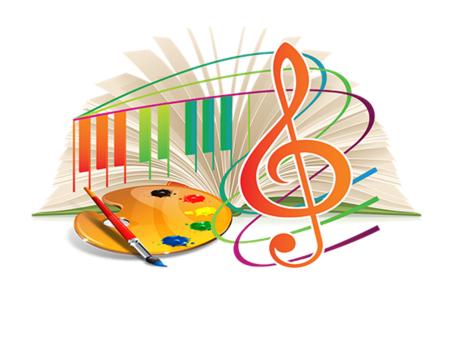 Директор Государственного бюджетного учреждениядополнительного профессионального образованияНижегородской области «Учебно-методический центрхудожественного образования»___________________________ А.Ю. ПоповПрограмма курсов повышения квалификации «ИНСТРУМЕНТАЛЬНОЕ ИСПОЛНИТЕЛЬСТВО»(оркестровые струнные инструменты)«Современная методика обучения игре на струнно-смычковых инструментах: теория и практика» 42 часаВремяПрограммаМесто проведения27.05.2019 (пн.)09.30 – 10.00Регистрация участниковОткрытие курсовТюпина Екатерина Эдуардовна – старший методист  ГБУ ДПО НО УМЦГБУ ДПО НО УМЦУл. Короленко, 11Вотв. Тюпина Е.Э.27.05.2019 (пн.)10.00 – 13.00«Стилистические принципы в работе над произведениями скрипичного репертуара в старших классах музыкальной школы»Зверева Светлана Анатольевна - артист оркестра Нижегородской государственной филармонии имени М.Л.Ростроповича, старший преподаватель ННГК имени М.И. ГлинкиГБУ ДПО НО УМЦУл. Короленко, 11Вотв. Тюпина Е.Э.27.05.2019 (пн.)13.00 – 14.00ПерерывГБУ ДПО НО УМЦУл. Короленко, 11Вотв. Тюпина Е.Э.27.05.2019 (пн.)14.00 – 17.00Зверева Светлана Анатольевна – артист оркестра Нижегородской государственной филармонии имени М. Ростроповича, старший преподаватель ННГК имени М.И. ГлинкиГБУ ДПО НО УМЦУл. Короленко, 11Вотв. Тюпина Е.Э.28.05.2019 (вт.)10.00 - 13.00«Скрипичные штрихи»Корыстина Наталия Николаевна – преподаватель ГМК имени ГнесиныхГБУ ДПО НО УМЦУл. Короленко, 11Вотв. Тюпина Е.Э.28.05.2019 (вт.)13.00 - 14.00ПерерывГБУ ДПО НО УМЦУл. Короленко, 11Вотв. Тюпина Е.Э.28.05.2019 (вт.)14.00 – 17.00Корыстина Наталия Николаевна – преподаватель ГМК имени Гнесиных ГБУ ДПО НО УМЦУл. Короленко, 11Вотв. Тюпина Е.Э.29.05.2019 (ср.)10.00 – 13.00«Коммуникативная культура преподавателя»Кручинина Елена Вячеславовна – директор МБУ ДО ДМШ № 2 имени А. П. БородинаГБУ ДПО НО УМЦУл. Короленко, 11Вотв. Тюпина Е.Э.29.05.2019 (ср.)13.00 – 14.00ПерерывГБУ ДПО НО УМЦУл. Короленко, 11Вотв. Тюпина Е.Э.29.05.2019 (ср.)14.00 – 17.00«Коммуникативная культура преподавателя»Кручинина Елена Вячеславовна – директор МБУ ДО ДМШ № 2 имени А. П. БородинаГБУ ДПО НО УМЦУл. Короленко, 11Вотв. Тюпина Е.Э.30.05.2019 (чт.)10.00 – 13.00«Актуальные вопросы современной методики и педагогики»Кожурина Ольга Игоревна – доцент, преподаватель ГМК имени ГнесиныхГБУ ДПО НО УМЦУл. Короленко, 11Вотв. Тюпина Е.Э.30.05.2019 (чт.)13.00 – 14.00ПерерывГБУ ДПО НО УМЦУл. Короленко, 11Вотв. Тюпина Е.Э.30.05.2019 (чт.)14.00 – 17.00Кожурина Ольга Игоревна – доцент, преподаватель ГМК имени ГнесиныхГБУ ДПО НО УМЦУл. Короленко, 11Вотв. Тюпина Е.Э.31.05.2019 (пт.)10:00 – 13:00Селезенева Елена Борисовна – артист оркестра Нижегородской государственной филармонии имени М.Л. Ростроповича, преподаватель НМУ имени М.А. Балакирева ГБУ ДПО НО УМЦУл. Короленко, 11Вотв. Тюпина Е.Э.31.05.2019 (пт.)13:00Круглый стол по заявленным темам. Получение удостоверений о прохождении курсов повышения квалификацииГБУ ДПО НО УМЦУл. Короленко, 11Вотв. Тюпина Е.Э.